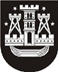 KLAIPĖDOS MIESTO SAVIVALDYBĖS TARYBASPRENDIMASDĖL klaipėdos lopšelio-darželio „PAPARTĖLIS“ NUOSTATŲ PATVIRTINIMO2019 m. birželio 20 d. Nr. T2-172KlaipėdaVadovaudamasi Lietuvos Respublikos vietos savivaldos įstatymo 16 straipsnio 4 dalimi, 18 straipsnio 1 dalimi, Lietuvos Respublikos švietimo įstatymo 43 straipsnio 4 dalimi ir Lietuvos Respublikos biudžetinių įstaigų įstatymo 6 straipsnio 5 dalimi, Klaipėdos miesto savivaldybės taryba nusprendžia:Patvirtinti Klaipėdos lopšelio-darželio „Papartėlis“ nuostatus (pridedama).Įgalioti Ireną Daukšienę, Klaipėdos lopšelio-darželio „Papartėlis“ direktorę, pasirašyti nuostatus ir įregistruoti juos Juridinių asmenų registre.Pripažinti netekusiu galios Klaipėdos miesto savivaldybės administracijos direktoriaus 2011 m. kovo 22 d. įsakymą Nr. AD1-543 „Dėl Klaipėdos lopšelio-darželio „Papartėlis“ nuostatų patvirtinimo“.Skelbti šį sprendimą Klaipėdos miesto savivaldybės interneto svetainėje.Savivaldybės merasVytautas Grubliauskas